Pay It Forward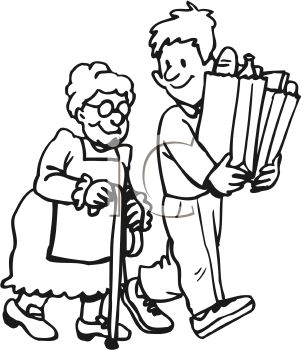 In the movie “Pay It Forward,” a student, Trevor, comes up with an idea that he thought could change the world.  He decides to do a good deed for three people and then each of the three people would do a good deed for three more people and so on. He believed that before long there would be good things happening to billions of people. At stage 1 of the process, Trevor completes three good deeds. How does the number of good deeds grow from stage to stage?How many good deeds would be completed at stage 5?  Describe a function that would model the Pay It Forward process at any stage.